10 февраля  представитель Кизлярского профессионально-педагогического колледжа Ахмедова Н.А.  провела профориентационную беседу с учащимися 9-х классов МКОУ «Аверьяновская СОШ». Наида Алигаджиевна в своей  беседе сделала особый упор на сознательность в выборе профессии, учитывая интеллектуально-личностные особенности, а также интересы ребенка.     Учеников ознакомили с профессиональными направлениями, по которым обучаются в Кизлярском профессиональном-педагогическом колледже, рассказала о специальностях, правилах приема, уникальности и особенностях ССУЗа. Далее, учащиеся получили развернутые ответы на все вопросы.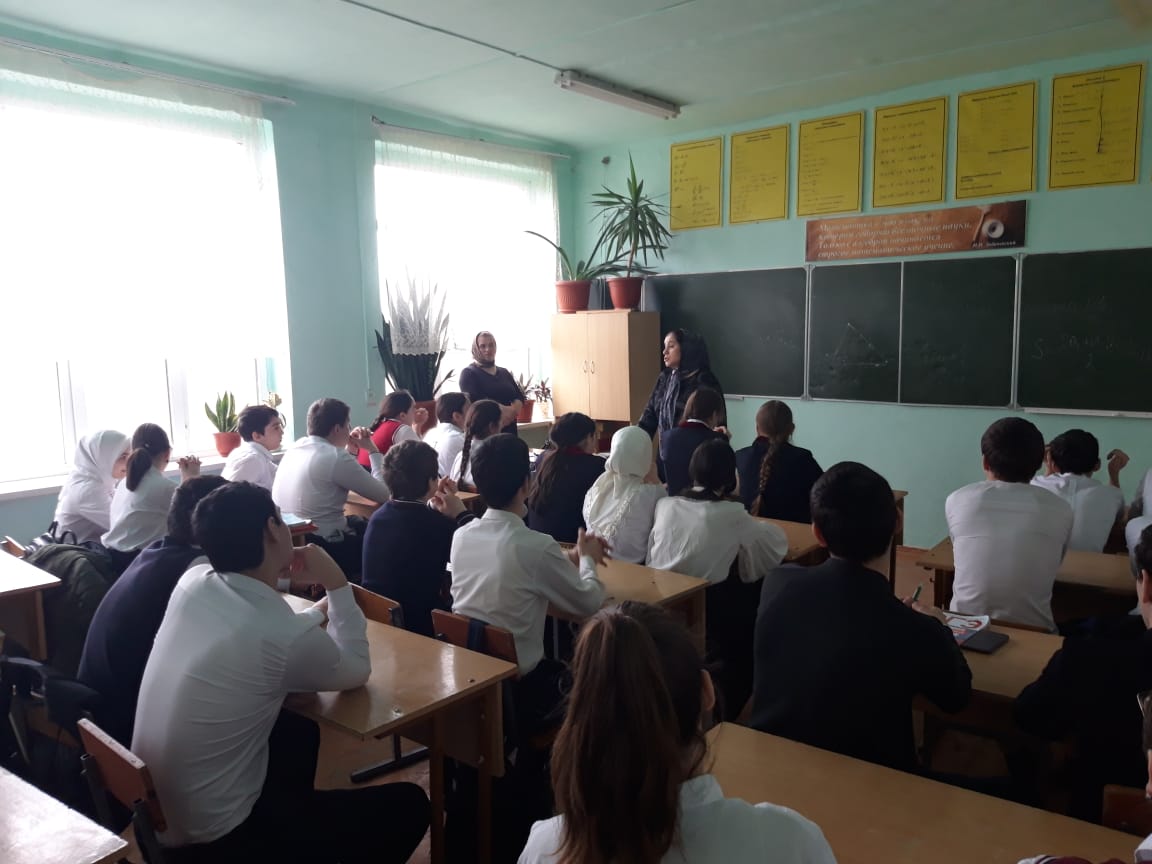 